lMADONAS NOVADA PAŠVALDĪBA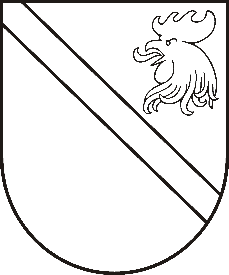 Reģ. Nr. 90000054572Saieta laukums 1, Madona, Madonas novads, LV-4801 t. 64860090, e-pasts: pasts@madona.lv ___________________________________________________________________________MADONAS NOVADA PAŠVALDĪBAS DOMESLĒMUMSMadonā2020.gada 22.decembrī						          	      		       Nr.548									     (protokols Nr.27, 34.p.)Par grozījumiem nolikuma „Madonas novada pašvaldības institūciju amatpersonu un darbinieku atlīdzības nolikums” (apstiprināts ar Madonas novada pašvaldības 31.01.2019. domes lēmumu Nr. 34 (protokols Nr. 2, 9. p.) 1. pielikumāMadonas novada bāriņtiesa vērš uzmanību uz nepieciešamību veikt grozījumus Madonas novada pašvaldības nolikuma „Madonas novada pašvaldības institūciju amatpersonu un darbinieku atlīdzības nolikums” (apstiprināts ar Madonas novada pašvaldības 31.01.2019. domes lēmumu Nr. 34 (protokols Nr. 2, 9. p.) 1. pielikumā „Amati, kurus ieņemošais pašvaldības darbinieks/amatpersona ir pakļauts reālam dzīvības vai veselības apdraudējumam (riskam)” Pielikuma pirmajā punktā minēts bāriņtiesas amatpersonas amats – Madonas novada bāriņtiesas loceklis. Ņemot vērā, ka arī Madonas novada bāriņtiesas priekšsēdētāja, priekšsēdētāja vietnieka, bāriņtiesas locekļa palīga amata pienākumi ir nepieciešamības gadījumā doties amata pienākumu pildīšanā uz Madonas novada administratīvajā teritorijā dzīvojošo ģimeņu dzīves apstākļu pārbaudēm, mantas apskati, sarunām, kurās bieži ir sastopamas konfliktējošas, reibumā esošas personas, kuras mēdz veikt darbības ar mērķi apdraudēt bāriņtiesas darbinieku veselību vai dzīvību, nolikuma pielikuma 1. punktu nepieciešams papildināt ar bāriņtiesas priekšsēdētāja, priekšsēdētāja vietnieka, bāriņtiesas locekļa palīga amata vienībām.  Pamatojoties uz likuma “Par pašvaldībām” 41. panta 2. punktu, noklausījusies sniegto informāciju, ņemot vērā 22.12.2020. Finanšu un attīstības komitejas atzinumu, atklāti balsojot: PAR – 17 (Andrejs Ceļapīters, Artūrs Čačka, Andris Dombrovskis, Zigfrīds Gora, Antra Gotlaufa, Artūrs Grandāns, Gunārs Ikaunieks, Valda Kļaviņa, Agris Lungevičs, Ivars Miķelsons, Valentīns Rakstiņš, Andris Sakne, Rihards Saulītis, Inese Strode, Aleksandrs Šrubs, Gatis Teilis, Kaspars Udrass), PRET – NAV, ATTURAS – NAV, Madonas novada pašvaldības dome NOLEMJ:		Papildināt Madonas novada pašvaldības nolikuma „Madonas novada pašvaldības institūciju amatpersonu un darbinieku atlīdzības nolikums” (apstiprināts ar Madonas novada pašvaldības 31.01.2019. domes lēmumu Nr. 34 (protokols Nr. 2, 9. p.) 1. pielikuma „Amati, kurus ieņemošais pašvaldības darbinieks/amatpersona ir pakļauts reālam dzīvības vai veselības apdraudējumam (riskam)” 1. punktu ar bāriņtiesas priekšsēdētāja, priekšsēdētāja vietnieka, bāriņtiesas locekļa palīga amata vienībām.Domes priekšsēdētājs					         	         A.Lungevičs